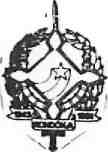 GOVERNO DO ESTADO DE RONDÔNIA GOVERNADORIADECRETO Nº 1.479 DE 06 DE setembro DE 1983.O GOVERNADOR DO ESTADO DE RONDÔNIA, no uso de suas atribuições legais, concede afastamento ao servidor ONOFRE MARQUES MENDES, Cad.º 02155, ocupante do cargo de Chefe de Gabinete te da Casa Militar, para se deslocar até a cidade de Rio Branco/ AC, a fim de participar do 1º Seminário Acreano de Defesa Civil.no período de 11 a 16.09.83.Porto Velho (RO), 6 de setembro de 1983.JORGE TEIXEIRA DE OLIVEIRAGovernador* S*\°',o?40& axI?->